Муниципальное бюджетное общеобразовательное учреждение«Средняя общеобразовательная школа № 6»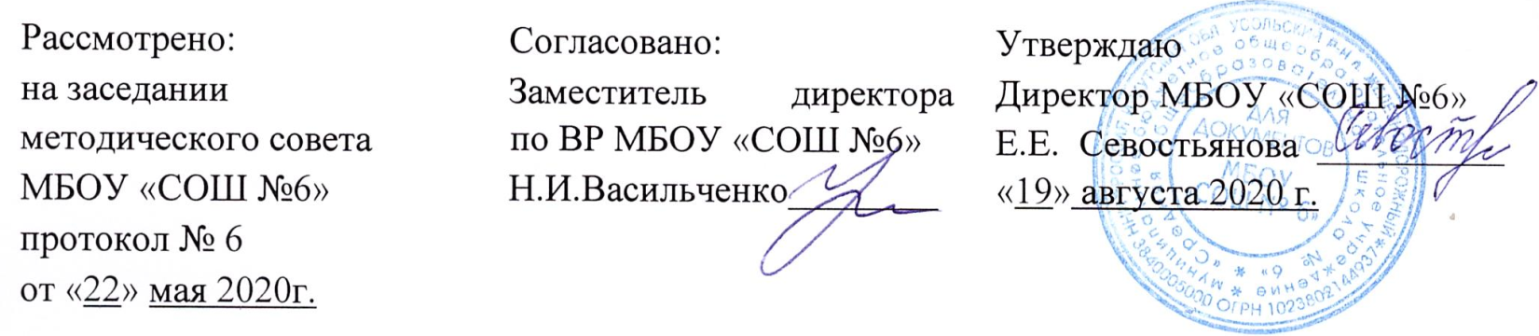 Дополнительная общеразвивающая программа «Школьное Научное Общество «Путь к успеху»(общеинтеллектуальное направление)Гордеева Александра Сергеевнаучитель русского языка и литературы п. Железнодорожный2020-2021 учебный годСодержание.Пояснительная записка…………………………………….……..3Содержание………………………………………………………..5Формы аттестации и оценочные материалы…………………….8Организационно-педагогические условия…………………….....9ПОЯСНИТЕЛЬНАЯ ЗАПИСКАДополнительная общеразвивающая программа «ШНО «Путь к успеху» разработана в соответствии сФедеральный закон от 29.12.2012 г. №273-ФЗ «Об образовании в Российской Федерации»;Приказ Министерства просвещения Российской Федерации от 09.11.2018 г. №196 «Об утверждении Порядка организации и осуществления образовательной деятельности по дополнительным общеразвивающим программам» (с изменениями от 30.09.2020 г.№ 553)Постановление Главного государственного санитарного врача РФ от 28.09.2020 г. №28 «Об утверждении санитарных правил СП 2.4.3648-20 «Санитарно-эпидемиологические требования к организациям воспитания и обучения, отдыха и оздоровления детей и молодежи»Профессиональный стандарт педагог дополнительного образования детей и взрослых (Утвержден приказом Министерства труда и социальной защиты Российской Федерации от 5 мая 2018 г. №298н)Указ Президента Российской Федерации от 7 мая 2018 года № 204 «О национальных целях и стратегических задачах развития Российской Федерации на период до 2024 года», Национального проекта «Образование» утвержденным президиумом Совета при Президенте Российской Федерации по стратегическому развитию национального проекта от 24 декабря 2018 года, включающий федеральный проект «Современная школа», «Успех каждого ребенка», «Цифровая образовательная среда», «Учитель будущего».В последнее время все более пристальное внимание привлекает такая образовательная технология, как научно-исследовательская деятельность учащихся. Под образовательной технологией в данном случае понимается совокупность образовательных методик, подходов и форм работы между преподавателем и учащимся, ведущий к достижению поставленной цели. К сожалению, на практике мы часто сталкиваемся с тем, что хорошо написанный ребенком реферат выдается за исследовательскую работу. Господствующая в школе тенденция к подготовке докладов и рефератов научила наших детей лишь списывать с книг, подбирая материал по заданной теме. В данной ситуации актуальной формой становится организация малого научного общества школьников.Дополнительная общеразвивающая программа «Школьное научное общество «Путь к успеху» - добровольное объединение учащихся, которые стремятся к более глубокому познанию достижений в области гуманитарных наук, культуры, к развитию творческого мышления, интеллектуальной инициативе, самостоятельности, аналитическому подходу к собственной деятельности, приобретению умений и навыков исследовательской работы.Был проведён анализ ведения поисковой работы в школе, в результате были выявлены следующие проблемы:Неграмотная      и неоднозначная       трактовка       руководителями       понятия«исследовательская работа».Недостаточная информированность учащихся и их руководителей о проведении научно-исследовательских конференций различного ранга.Недостаточные знания источников краеведческой информации, а также методов и методик исследования.Отсутствие системы научного сопровождения.Психологические затруднения и проблемы культуры речи детей, возникающие при подготовке и защите исследовательских работ.Цель программы: приобретение знаний о структуре проектной, исследовательской деятельности; о способах поиска необходимой для исследования информации; о способах обработки результатов и их презентации.Задачи программы:Обучающие:познакомить с понятием «проектная исследовательская деятельность», видами проектов;научить формулировать проблемы, ставить проблемные вопросы;научить работать с различными источниками информации;научить способам первичной обработки информации;научить наблюдать, экспериментировать и оформлять результаты;научить оценивать свои и чужие результаты;познакомить с разными видами представления результатов своей деятельности; (формирование умений публичной защиты работы)Развивающие:способствовать	развитию	у	учащихся	познавательной	самостоятельности, активности и ответственности за результаты собственной деятельности;способствовать	развитию	познавательных	интересов,	интеллектуальных, творческих и коммуникативных способностей.Воспитательные:способствовать повышению личной уверенности у каждого участника проектного обучения, его самореализации и рефлексииВозраст учащихся: 11-15 летНабор в группы свободный. Состав группы постоянный. Количество учащихся 10-12 человек в группе.Срок реализации программы: 1 год /34 часаРежим занятий: (1 раз в неделю)Форма обучения: очная, язык - русский.Формы организации занятий: групповая и индивидуально-групповаяФормы проведения занятий:учебное занятие;участие в конкурсах, олимпиадах и интеллектуальных турнирахМетоды	обучения:	объяснительно-иллюстративные,	репродуктивные,	частично- поисковые, исследовательские методы обучения.При реализации дополнительной общеразвивающей программы «Школьное научное общество: Путь к успеху» применяются следующие современные образовательные технологии:технология КТД (совместное творчество педагога и учащихся);технология проектного обучения;здоровье сберегающая технология;технология формирующего оценивания результата.Планируемые результаты и формы их оценки:Предметные:знать структуру проектной и исследовательской работы;знать основное отличие цели и задач проектной и исследовательской работы, объекта и предмета исследования;знать основные информационные источники поиска необходимой информации;знать правила оформления списка используемой литературы;знать способы обработки и презентации результатов.Метапредметные результаты:Познавательные УУД:уметь искать самостоятельно необходимую информацию, выбирать лучшее, необходимое, необычное и интересное для создания проекта, пользоваться библиотечными каталогами, специальными справочниками, универсальными энциклопедиями для поиска информации;уметь воспринимать, усваивать, перерабатывать информацию и преподносить окружающим.Регулятивные УУД:уметь	планировать	действия	по	созданию	проектной	работы,	озвучивать примерный план действий, действовать по плану;уметь работать над проектом: собирать материалы, оформлять и презентоватьКоммуникативные УУД:уметь продуктивно общаться с коллективом, активно делиться своими мыслями, суждениями, выражая свое отношение;уметь быть доброжелательным, вежливым, тактичным с окружающими людьми, проявлять интерес к деятельности одноклассниковЛичностные результаты:осознанная мотивация к занятиям проектной деятельностью;проявление созидательно-творческой активности;умение прилагать волевые усилия при возникновении трудностей в создании проектных работСодержание Характеристика уровней:Высокий – 3 балла, полное усвоение содержания общеразвивающей программы, полная сформированность основных компетентностейСредний	–	2	балла,	значительное	усвоение	содержания	общеразвивающей программы, значительная сформированность основных компетентностейНизкий – 1 балл, частичное усвоение содержания общеразвивающей программы, частичная сформированность основных компетентностейКалендарно-тематическое планирование4.Организационно-педагогические условияСписок литературы для педагогаЖуковицкая Н.Н. Технология проектирования как способ интеграции программ общего и дополнительного образования в условиях внеурочной деятельности: метод. пособие/ Н.Н. Жуковицкая. - СПб.: ЛОИРО, 2013. - 118 с.Крылова О.В. Система практических работ по географии /Лекции для учителей – М., «Первое сентября», 2008Метод проектов в технологическом образовании школьников: Пособие для учителя/ Под ред. И.А. Сасовой – М.: Вентана_Графф, 2003. - 296 с.Новикова Т. Проектные технологии на уроках и во внеурочной деятельности/ Народное образование, №7, 2000Пахомова Н.Ю. Метод учебных проектов в образовательном учреждении/ Пособие для учителей и студентов педагогических вузов. – М.: АРКТИ, 2003Поливанова К. Н. Проектная деятельность школьников: пособие для учителя. 2-е изд.- М.: Просвещение, 2011. – 192 с.Селевко Г.К. Современные образовательные технологии: Учебное пособие, – М.: Народное образование, 2001.Что должен знать педагог о современных образовательных технологиях: Практическое пособие / Авт.-сост. В.Г. Гульчевская, Е. А. Чекунова, О. Г. Тринитатская, А. В. Тищенко. – 2-е изд. Испр. и доп.- М: АРКТИ, 2011Интернет-ресурсыhttp://skools.keldysh.ru/labmro	- Методический сайт лаборатории методики и информационной поддержки развития образования МИООwww.	konkurs.dnttm.ru	–	обзор	исследовательских	и	научно-практических юношеских конференций, семинаров и пр.Список литературы для учащихся1.	Мир профессий. Человек – художественный образ. – М., Молодая Гвардия – 2008. - 96с.Интернет-ресурсы1.	www.	konkurs.dnttm.ru	–	обзор	исследовательских	и	научно-практических юношеских конференций, семинаров и пр.КритерииКритерииКритерииСтепень выраженности критерияОценка в баллахОценка в баллахОценка в баллахМетоды диагностикиМетоды диагностикиМетоды диагностикиМетоды диагностики11123334444Теоретическая подготовкаТеоретическая подготовкаТеоретическая подготовкаТеоретическая подготовкаТеоретическая подготовкаТеоретическая подготовкаТеоретическая подготовкаТеоретическая подготовкаТеоретическая подготовкаТеоретическая подготовкаТеоретическая подготовкаТеоретическиеТеоретическиеТеоретические– овладел	менее	чем	½	объема	знаний,– овладел	менее	чем	½	объема	знаний,0-10-10-1Наблюдение, опрос,Наблюдение, опрос,Наблюдение, опрос,знания по основным разделам учебно- тематическогоплана программызнания по основным разделам учебно- тематическогоплана программызнания по основным разделам учебно- тематическогоплана программыпредусмотренных программойовладел более ½ объемаосвоил практически весь объем знанийпредусмотренных программойовладел более ½ объемаосвоил практически весь объем знаний1-21-21-2собеседование и др.собеседование и др.собеседование и др.2-32-32-3ВладениеВладениеВладение– знает отдельные термины, но избегает их– знает отдельные термины, но избегает их0-10-10-1Наблюдение,	опрос,Наблюдение,	опрос,Наблюдение,	опрос,специальной терминологиейспециальной терминологиейспециальной терминологиейупотреблятьиногда	использует	специальную терминологиюиспользует	специальную	терминологиюупотреблятьиногда	использует	специальную терминологиюиспользует	специальную	терминологию1-22-31-22-31-22-3собеседование и др.собеседование и др.собеседование и др.осознанноосознанноПрактическая подготовкаПрактическая подготовкаПрактическая подготовкаПрактическая подготовкаПрактическая подготовкаПрактическая подготовкаПрактическая подготовкаПрактическая подготовкаПрактическая подготовкаПрактическая подготовкаПрактическая подготовкаПрактическиеПрактическиеПрактические–	овладел менее чем ½ предусмотренных–	овладел менее чем ½ предусмотренных0-10-10-1Наблюдение,Наблюдение,Наблюдение,умения и навыки, предусмотренные программойумения и навыки, предусмотренные программойумения и навыки, предусмотренные программойуменийовладел	более	½	предусмотренных уменийовладел практически всеми умениями иуменийовладел	более	½	предусмотренных уменийовладел практически всеми умениями и1-21-21-2контрольное заданиеконтрольное заданиеконтрольное заданиеприобрел	навыки,	предусмотренные программойприобрел	навыки,	предусмотренные программой2-32-32-3Владеть–	испытывает серьезные затруднения при–	испытывает серьезные затруднения при0-10-10-1НаблюдениеНаблюдениеНаблюдениеработе с оборудованиемработе с оборудованиемспециальным–	прибегает   к	помощи педагога   при–	прибегает   к	помощи педагога   приоборудованием оснащениемииработе с оборудованием–	работает	с	оборудованием самостоятельноработе с оборудованием–	работает	с	оборудованием самостоятельно1-21-21-22-32-32-3Основные общеучебные компетентностиОсновные общеучебные компетентностиОсновные общеучебные компетентностиОсновные общеучебные компетентностиОсновные общеучебные компетентностиОсновные общеучебные компетентностиОсновные общеучебные компетентностиОсновные общеучебные компетентностиОсновные общеучебные компетентностиОсновные общеучебные компетентностиОсновные общеучебные компетентностиПодбиратьии–	не умеет работать с литературой–	не умеет работать с литературой0-10-10-1Наблюдение,	анализНаблюдение,	анализНаблюдение,	анализанализировать специальную литературуработает с литературой с помощью педагогаработает	с	литературой самостоятельно, не испытывает затрудненийработает с литературой с помощью педагогаработает	с	литературой самостоятельно, не испытывает затруднений1-22-31-22-31-22-3способовдеятельности,исследовательских и творческих работспособовдеятельности,исследовательских и творческих работспособовдеятельности,исследовательских и творческих работПользоватьсяПользоватьсяПользоваться–	испытывает серьезные затруднения в–	испытывает серьезные затруднения в0-10-10-1компьютерными источниками информациикомпьютерными источниками информациикомпьютерными источниками информациииспользовании	компьютерных	источников информации–	пользуется	компьютерными источниками информации только с помощьюиспользовании	компьютерных	источников информации–	пользуется	компьютерными источниками информации только с помощьюпедагога–	постоянно пользуется компьютернымипедагога–	постоянно пользуется компьютерными1-21-21-2источниками информации самостоятельноисточниками информации самостоятельно2-32-32-3Осуществлять учебно-исследовательскуюОсуществлять учебно-исследовательскуюОсуществлять учебно-исследовательскуюведет	учебно-исследовательскую деятельность при постоянном контроле педагогаиногда прибегает к помощи педагогаведет	учебно-исследовательскую деятельность при постоянном контроле педагогаиногда прибегает к помощи педагога0-10-10-1Наблюдение,	анализ способовдеятельности,Наблюдение,	анализ способовдеятельности,Наблюдение,	анализ способовдеятельности,работуработуработу–	увлеченно работает самостоятельно и–	увлеченно работает самостоятельно и–	увлеченно работает самостоятельно и1-21-21-2исследовательскихине испытывает затрудненийне испытывает затрудненийне испытывает затруднений2-32-32-3творческих работКоммуникативные компетентностиКоммуникативные компетентностиКоммуникативные компетентностиКоммуникативные компетентностиКоммуникативные компетентностиКоммуникативные компетентностиКоммуникативные компетентностиКоммуникативные компетентностиКоммуникативные компетентностиКоммуникативные компетентностиКоммуникативные компетентностиСлушать и слышатьСлушать и слышатьСлушать и слышать–	испытывает серьезные затруднения в–	испытывает серьезные затруднения в–	испытывает серьезные затруднения в0-10-10-1НаблюдениеНаблюдениепедагога, принимать во внимание мнение другихпедагога, принимать во внимание мнение другихпедагога, принимать во внимание мнение другихконцентрации	внимания,	с	трудом воспринимает информацию–	слушает	и	слышит	педагога, воспринимает информацию при контроле,концентрации	внимания,	с	трудом воспринимает информацию–	слушает	и	слышит	педагога, воспринимает информацию при контроле,концентрации	внимания,	с	трудом воспринимает информацию–	слушает	и	слышит	педагога, воспринимает информацию при контроле,иногда	принимает	во	внимание	мнениедругихиногда	принимает	во	внимание	мнениедругихиногда	принимает	во	внимание	мнениедругих1-21-21-2–	внимателен, сосредоточен, слушает и–	внимателен, сосредоточен, слушает и–	внимателен, сосредоточен, слушает ислышит педагога, воспринимает информациюслышит педагога, воспринимает информациюслышит педагога, воспринимает информациюи уважает мнение другихи уважает мнение другихи уважает мнение других2-32-32-3Владеть	навыкамиВладеть	навыкамиВладеть	навыками–	испытывает	затруднения	при–	испытывает	затруднения	при–	испытывает	затруднения	при0-10-10-1публичного выступленияпубличного выступленияпубличного выступленияподготовке и подаче информацииготовит	информацию	и	выступает перед аудиторией при поддержке педагогасамостоятельно готовит информацию,подготовке и подаче информацииготовит	информацию	и	выступает перед аудиторией при поддержке педагогасамостоятельно готовит информацию,подготовке и подаче информацииготовит	информацию	и	выступает перед аудиторией при поддержке педагогасамостоятельно готовит информацию,1-21-21-2охотно	выступает	перед	аудиторией,охотно	выступает	перед	аудиторией,охотно	выступает	перед	аудиторией,свободно владеет   информацией   и   подаетсвободно владеет   информацией   и   подаетсвободно владеет   информацией   и   подаетинформациюинформациюинформацию2-32-32-3УметьУметьвиспытывает затруднения в совместной работе с коллективомумеет работать самостоятельно и в коллективе, иногда обращаясь за помощью к педагогуумеет работать самостоятельно и в коллективе, не прибегая к помощи педагогаиспытывает затруднения в совместной работе с коллективомумеет работать самостоятельно и в коллективе, иногда обращаясь за помощью к педагогуумеет работать самостоятельно и в коллективе, не прибегая к помощи педагогаиспытывает затруднения в совместной работе с коллективомумеет работать самостоятельно и в коллективе, иногда обращаясь за помощью к педагогуумеет работать самостоятельно и в коллективе, не прибегая к помощи педагога0-10-10-1практическойпрактическойиспытывает затруднения в совместной работе с коллективомумеет работать самостоятельно и в коллективе, иногда обращаясь за помощью к педагогуумеет работать самостоятельно и в коллективе, не прибегая к помощи педагогаиспытывает затруднения в совместной работе с коллективомумеет работать самостоятельно и в коллективе, иногда обращаясь за помощью к педагогуумеет работать самостоятельно и в коллективе, не прибегая к помощи педагогаиспытывает затруднения в совместной работе с коллективомумеет работать самостоятельно и в коллективе, иногда обращаясь за помощью к педагогуумеет работать самостоятельно и в коллективе, не прибегая к помощи педагогадеятельностидеятельностииспытывает затруднения в совместной работе с коллективомумеет работать самостоятельно и в коллективе, иногда обращаясь за помощью к педагогуумеет работать самостоятельно и в коллективе, не прибегая к помощи педагогаиспытывает затруднения в совместной работе с коллективомумеет работать самостоятельно и в коллективе, иногда обращаясь за помощью к педагогуумеет работать самостоятельно и в коллективе, не прибегая к помощи педагогаиспытывает затруднения в совместной работе с коллективомумеет работать самостоятельно и в коллективе, иногда обращаясь за помощью к педагогуумеет работать самостоятельно и в коллективе, не прибегая к помощи педагогасочетатьиндивидуальныесочетатьиндивидуальныеииспытывает затруднения в совместной работе с коллективомумеет работать самостоятельно и в коллективе, иногда обращаясь за помощью к педагогуумеет работать самостоятельно и в коллективе, не прибегая к помощи педагогаиспытывает затруднения в совместной работе с коллективомумеет работать самостоятельно и в коллективе, иногда обращаясь за помощью к педагогуумеет работать самостоятельно и в коллективе, не прибегая к помощи педагогаиспытывает затруднения в совместной работе с коллективомумеет работать самостоятельно и в коллективе, иногда обращаясь за помощью к педагогуумеет работать самостоятельно и в коллективе, не прибегая к помощи педагога1-21-21-2коллективныеколлективныеиспытывает затруднения в совместной работе с коллективомумеет работать самостоятельно и в коллективе, иногда обращаясь за помощью к педагогуумеет работать самостоятельно и в коллективе, не прибегая к помощи педагогаиспытывает затруднения в совместной работе с коллективомумеет работать самостоятельно и в коллективе, иногда обращаясь за помощью к педагогуумеет работать самостоятельно и в коллективе, не прибегая к помощи педагогаиспытывает затруднения в совместной работе с коллективомумеет работать самостоятельно и в коллективе, иногда обращаясь за помощью к педагогуумеет работать самостоятельно и в коллективе, не прибегая к помощи педагогаформы работыформы работыиспытывает затруднения в совместной работе с коллективомумеет работать самостоятельно и в коллективе, иногда обращаясь за помощью к педагогуумеет работать самостоятельно и в коллективе, не прибегая к помощи педагогаиспытывает затруднения в совместной работе с коллективомумеет работать самостоятельно и в коллективе, иногда обращаясь за помощью к педагогуумеет работать самостоятельно и в коллективе, не прибегая к помощи педагогаиспытывает затруднения в совместной работе с коллективомумеет работать самостоятельно и в коллективе, иногда обращаясь за помощью к педагогуумеет работать самостоятельно и в коллективе, не прибегая к помощи педагога2-32-32-3№Тема занятияКол-во часовДатаДатаПримечание№Тема занятияКол-во часовпо планупо фактуПримечаниеI четвертьI четвертьI четвертьI четвертьI четвертьI четверть1Введение. Что такое исследование.11-аянеделя2Введение. Кто такой исследователь?12-аянеделя3Знакомство с этапами исследовательскойработы.13-я неделя4Выбор темы, постановка цели и задач.14-ая неделя5Выбор путей решения. Составление планаработы.15-ая неделя6Знакомство со школьной библиотекой. Работа с каталогами.16-аянеделя7Знакомство со школьной библиотекой. Работа с каталогами.17-аянеделя8Работа в школьной библиотеке с различнымиисточниками информации.18-ая неделяII четвертьII четвертьII четвертьII четвертьII четвертьII четверть9Работа в школьной библиотеке с различнымиисточниками информации.11-ая неделя10Составления анкет, опросников, интервью.12-аянеделя11Составления анкет, опросников, интервью.13-янеделя12Правила проведения опроса, интервьюирования. Поиск объектов для опроса. Интервьюирование.14-аянеделя13Правила проведения опроса, интервьюирования. Поиск объектов для опроса. Интервьюирование.15-аянеделя14Обобщение анкет и результатов опроса.Составление таблицы.16-ая неделя15Знакомство с Интернетом. Поиск информации.17-ая неделя16Знакомство с Интернетом. Поиск информации.18-ая неделяIII четвертьIII четвертьIII четвертьIII четвертьIII четвертьIII четверть17Подготовка к интеллектуальным играм.11-аянеделя18Подготовка к интеллектуальным играм.12-аянеделя19Эксперимент и диагностика. Проведениеэксперимента, диагностики по выбранной теме.13-я неделя20Подготовка к олимпиадам и конкурсам14-ая неделя21Подготовка к олимпиадам и конкурсам15-ая неделя22Отчѐт по собранному материалу.16-ая неделя23Предварительное прослушивание выводов иитогов по исследованию.17-ая неделя24Обобщение материала. Правила оформлениябиблиографического материала.18-ая неделя25Оформление работы на компьютере.19-ая неделя26Оформление работы на компьютере.110-ая неделяIV четвертьIV четвертьIV четвертьIV четвертьIV четвертьIV четверть27Требования к оформлению работы.11-аянеделя28Подготовка текста защиты проекта.12-аянеделя29Подготовка презентации.13-янеделя30Подготовка презентации.14-аянеделя31Защита проекта. Выступление.15-аянеделя32Защита проекта. Выступление.16-аянеделя33Выступление перед учащимися школы.17-аянеделя34Сдача исследовательской работы.18-аянеделя